國立虎尾科技大學進修推廣部  通知                              108年11月06日受文者：本校各教學單位通知事項：本校校慶週活動：一、11/21(星期四) ~「歌唱比賽-晚上-第一校區」    「進修部籃羽球比賽~體育室經國館」二、11/22(星期五)~「校慶演唱會-晚上-第一校區」三、11/23(星期六)~「校慶活動-白天-運動場」考量校慶週讓老師及學生踴躍參與校慶活動，故列出下列三個方案，提供予任課教師與學生討論後，擇一勾選，最遲於11月18日(星期一)前回傳進修推廣部辦理後續事宜。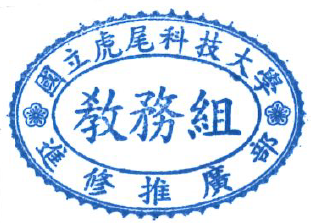                            進修推廣部             啟-----------------------------------------------------------------回        執        單授課教師：授課班級：             課號：       課程名稱：授課日期：授課節次：□由任課老師帶班，全部修課學生參與校慶活動。(請班代至校務 e-Care申請全部修課學生公假並列印完成核章後送至進修部學生事務組審核)。□照常上課□一、維持原教室上課。□二、上課教室洽系辦協助後，擬調至            (教室代號)上課。□調補課：須送雲端調補課申請書至進修部教務組辦理雲端調補課。PS:借用教室，不論是通識教育中心開課科目、語言中心開課科目或系上開專業科目，均以向系辦借用教室為原則。如系辦提供當日上課教室間數不足，再洽本部協借。謝謝！                               